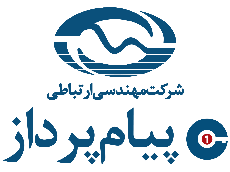 اطلاعات شخصي  وضعیت تحصیلیدوره‌هاي آموزش تخصصي (غير آكادميك)پروژه دانشگاهیساير فعاليتها (کتب، مقالات، اختراعات، جوايز و ...)در چه زمینه هایی علاقه به فعالیت دارید؟در چه زمینه هایی مهارت دارید؟معرف                                                    باسمه تعالي                                  فرم درخواست کارآموزی                             تاريخ درخواست:    /    /    13نام:                                      نام خانوادگي:                                شماره ملّي:                              تاريخ تولد:     /     /     13         تلفن تماس:                                                                            آدرس E-mail :             نشاني محل سكونت:                                                                                                                                                                          محل تحصیل:                                        رشته و گرایش:                                  شماره دانشجویی:تعداد واحد گذرانده شده:                         معدل:  نام دوره آموزشيمدت (ساعت)شروعپايانمحل دورهعنوان پروژهنام استادنوع فعاليتعنوانمسئوليتشروعپايانمحل اجرا (در صورت نياز)نوع مهارتمیزان تسلط (کم/متوسط/زیاد)نام و نام خانوادگيمدت آشنايينسبتآدرس و تلفن